1st Hybrid International Conference on Academia-Industry Cooperation for Innovation – AICI 202215-16 September, Online and at the University of Vlora “Ismail Qemali”, Vlora, AlbaniaCall for Abstracts and papers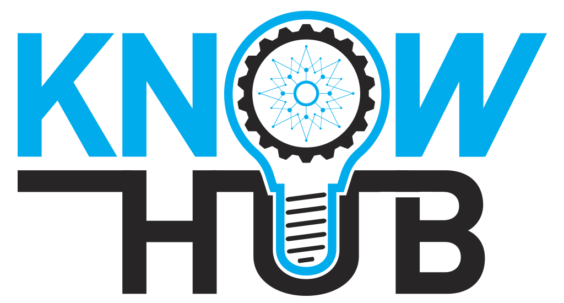 Welcome to 1st Hybrid International Conference on Academia-Industry Cooperation for Innovation – AICI 2022, the Know-Hub project’s Final Conference organized online and at the University of Vlora “Ismail Qemali” in collaboration with Know-Hub consortium, in the period 15-16 September 2022. The project “KnowHub - Reconnecting universities and enterprises to unleash regional innovation and entrepreneurial activity” has been co-funded by the European Commission through the Erasmus+ Capacity Building in the field of Higher Education. SubmissionsThe conference call for abstracts and papers is seeking submissions related to interdisciplinary topics related to entrepreneurship, innovation, and academia-industry collaboration. The official language of the conference is English. Submitted abstracts will undergo a review process by the Scientific Committee. If the abstract is accepted, author is invited to present the work on the conference (in presence or online). The authors of the accepted abstracts will be invited to submit a full paper (for more information please check the Full paper template). All submissions should report original and previously unpublished research results. Full text papers (.docx and .doc) should be submitted via e-mail. Please submit your abstracts no later than 31.8.2022 at: roksana.nowak@univlora.edu.alPublicationsThe Conference proceedings will be published in November 2022 by the University of Vlora. The publication will include all accepted publications, the abstracts, and the full papers, in the Book of abstracts, or the Conference proceedings, respectively.Full papers will be published (upon review) in the Economicus Journal (ISSN: 2223-6295), an international blind peer reviewed journal, published twice a year by the European University of Tirana, Albania. The deadline for submission of papers is 30 September 2022.For more information about the conference, you are welcome to contact the organizing committee directly via email to: rezarta.sinanaliaj@univlora.edu.al Important DeadlinesPaper submission deadline: 31 August 2022Abstract information results: 5 September 2022Registration deadline: 12 September 2022Full paper submission (optional): 17 October 2022Conference ChairsGeneral chair: Dr. Bojan Jovanovski, FH JOANNEUM University of Applied Sciences, Austria
Co-chair: Prof. Dr. Roland Zisi, University of Vlora, Albania
Co-chair: Prof. Dr. Ermira Qosja, European University of Tirana, AlbaniaOrganizing committee (alphabetic order):Ina Cobani, MSc., University of Vlora, AlbaniaEva Čuljak, MSc., University of Mostar, Bosnia and HerzegovinaJelena Kostikj, National Center for Development of Innovation and Entrepreneurial Learning (NCDIEL), North MacedoniaJana Kunecova, University of Girona, SpainDr. Elmira Kushta,University of Vlora, AlbaniaAssoc. Prof. Filloreta Madani, University of Vlora, AlbaniaRoksana Nowak, MSc., University of Vlora, AlbaniaDardane Nuka, European University of Tirana, AlbaniaDr. Mirza Pašić, University of Sarajevo, Bosnia and HerzegovinaDr. Miftar Ramosaço, University of Vlora, AlbaniaMaria Rottensteiner, World University Service – WUS Austria, AustriaLuka Šaravanja, MSc., University of Mostar, Bosnia and HerzegovinaMarc Schwärzli, World University Service – WUS Austria, AustriaRezarta Sinanaliaj, MSc., University of Vlora, AlbaniaYao Amevi Amessinou Sossou, FH JOANNEUM University of Applied Sciences, AustriaDr.Valbona Tahiri, University of Vlora, AlbaniaRayko Toshev, University of Vaasa, FinlandEloina Tozaj, MSc., University of Vlora, AlbaniaAdjin Vatreš, MSc., University of Sarajevo, Bosnia and HerzegovinaMila Velkovska, National Center for Development of Innovation and Entrepreneurial Learning (NCDIEL), North MacedoniaDr. Leonard Bezati, University of Vlora, Albania Scientific committee (alphabetic order):Prof. Dr. Roland Zisi, University of Vlora, AlbaniaProf. Dr. Izet Bijelonja, University of Sarajevo, Bosnia and HerzegovinaProf. Dr. Andrea Bikfalvi, University of Girona, SpainDr. Ketrina Cabiri Mijo, European University of Tirana, AlbaniaDr. Boris Crnokić, University of Mostar, Bosnia and HerzegovinaProf. Dr. Remzo Dedić, University of Mostar, Bosnia and HerzegovinaProf. Dr. Petri Helo, University of Vaasa, FinlandDr. Alketa Hyso, University of Vlora, AlbaniaProf. Assoc. Aurela Saliaj, University of Vlora, AlbaniaProf. Dr. Janko Jovanović, University of Montenegro, MontenegroProf. Dr. Jelena Jovanović, University of Montenegro, MontenegroDr. Bojan Jovanovski, FH JOANNEUM University of Applied Sciences, AustriaFH-Prof. Dr. Doris Kiendl, FH JOANNEUM University of Applied Sciences, AustriaAssoc. Prof. Dr. Kristofor Lapa, University of Vlora, AlbaniaProf. Assoc. Enkeleint A. Mechili, University of Vlora, AlbaniaProf. Dr. Mugdim Pašić, University of Sarajevo, Bosnia and HerzegovinaProf. Dr. Radmil Polenakovikj, Ss. Cyril and Methodius University in Skopje and NCDIEL, North Macedonia Prof. Dr. Ermira Qosja, European University of Tirana, AlbaniaProf. Dr. Željko Stojkić, University of Mostar, Bosnia and HerzegovinaDr. Trajche Velkovski, Ss. Cyril and Methodius University in Skopje and NCDIEL, North MacedoniaProf. Dr. Branko Vucijak, University of Sarajevo, Bosnia and HerzegovinaDr. Eljona Zavalani, University of Vlora, AlbaniaFields of the conferenceAcademy-industry collaborationApplied research conceptsCollaboration for skills development including practical educationOpen innovationGood practices with focus on Rapid Prototyping and Lean ManufacturingEntrepreneurship educationEntrepreneurship education and trainingEntrepreneurial classrooms (physical, virtual and hybrid) Didactical methods and tools for entrepreneurship and intraprenershipEntrepreneurship education for engineersGood practicesForward looking innovation ecosystems Role of academia in the innovation ecosystemPartnerships for innovationSkills for InnovationGreen and sustainable innovationWe encourage you to invite colleagues to participate in the conference and submit original research for the conference call for papers.